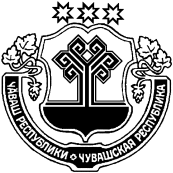 Об утверждении перечня муниципального имущества для владения и (или) в пользование на долгосрочной основе (в том числе по льготным ставкам арендной платы) субъектам малого и среднего предпринимательства и организациям, образующим инфраструктуру поддержки субъектов малого и среднего предпринимательства	В соответствии со статьей 18 Федерального закона  от 24.07.2007 № 209-ФЗ «О развитии малого и среднего предпринимательства в Российской Федерации» администрация Красночетайского района Чувашской Республики постановляет:Утвердить перечень муниципального имущества для владения и (или) в пользование на долгосрочной основе (в том числе по льготным ставкам арендной платы) субъектам малого и среднего предпринимательства и организациям, образующим инфраструктуру поддержки субъектов малого и среднего предпринимательства согласно приложению № 1.Постановление администрации Красночетайского района от 01.10.2019 №371 «Об утверждении перечня муниципального имущества для владения и (или) в пользование на долгосрочной основе (в том числе по льготным ставкам арендной платы) субъектам малого и среднего предпринимательства и организациям, образующим инфраструктуру поддержки субъектов малого и среднего предпринимательства» признать утратившим силу. Опубликовать настоящее постановление в информационном издании «Вестник Красночетайского района».Контроль за исполнением настоящего постановления возложить на первого заместителя главы администрации района - начальника управления экономики, земельных и имущественных отношений, строительства, дорожного хозяйства и ЖКХ - Пахинова Юрия Григорьевича.Глава администрации Красночетайского района						                       И.Н. МихопаровПриложение № 1к постановлению администрацииКрасночетайского района        от _________2022 № ____Перечень муниципального имущества для владения и (или) в пользование на долгосрочной основе (в том числе по льготным ставкам арендной платы) субъектам малого и среднего предпринимательства и организациям, образующим инфраструктуру поддержки субъектов малого и среднего предпринимательстваЧĂВАШ РЕСПУБЛИКИХĔРЛĔ ЧУТАЙ РАЙОН администрацийĔ ЧУВАШСКАЯ РЕСПУБЛИКА  АДМИНИСТРАЦИЯ КРАСНОЧЕТАЙСКОГО РАЙОНАйышĂну 26.04.2022  225№Хĕрлĕ Чутай салиПОСТАНОВЛЕНИЕ26.04.2022 № 225с. Красные Четаи№ п/пНаименование имущества Адрес (местоположение) кадастровый номерОбщая площадь 
(кв. м) 1Административное здание № 1Чувашия, Красночетайский район, с. Красные Четаи, ул. Придорожная, д.221:15:000000:1058100,42земельный участокЧувашская Республика, Красночетайский район, с/пос Акчикасинское21:15:080101:2363339,03земельный участокЧувашская Республика, Красночетайский район, с/пос Акчикасинское21:15:080101:241544,04Гараж автомобильный Чувашия, Красночетайский район, с. Красные Четаи, ул. Придорожная, д. 27«В»21:15:000000:1096265,405Земельный участокЧувашия, Красночетайский район, с. Красные Четаи, ул. Придорожная, д. 27«В»21:15:140211:1972013